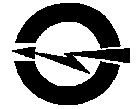 АКЦИОНЕРНОЕ ОБЩЕСТВО«ВОЛГОГРАДОБЛЭЛЕКТРО»(АО ВОЭ). Волгоград,  ул. Шопена, д. 13. Тел.: 48-14-21, факс: 48-14-22, электронная почта: voe@voel.ru № р/с 40702810111020101044 Волгоградское ОСБ №8621  АО Сбербанк, к/с 30101810100000000647, БИК 041806647, ИНН/КПП 3443029580/344301001, ОГРН 1023402971272ИЗВЕЩЕНИЕо проведении открытого запроса оферт по выбору подрядчика на право заключения договора подряда на выполнение строительно-монтажных работ по объекту: “ Реконструкция ПС 110 кВ «Гидролизная ” в филиале Заволжские МЭС АО «Волгоградоблэлектро» Волгоградской обл., р.п.Средняя Ахтуба. для нужд АО «Волгоградоблэлектро»№ п/пНаименование п/пСодержаниеСпособ закупкиОткрытый запрос офертЗаказчикАО «Волгоградоблэлектро»Место нахождения: . Волгоград, ул. Шопена, д. 13Почтовый адрес: . Волгоград, ул. Шопена, д. 13Адрес электронной почты: voe223fz@voel.ruКонтактные лицаПо вопросам организационного характера:, Тел.: (8442) 56-20-88 (доб.1132,1133), адрес электронной почты: voe223fz@voel.ruПо вопросам требуемых характеристик товаров, работ, услуг (качество, количество и др.):Ломсков Роман Николаевич Тел.: (8442) 56-20-88 (вн.1060).Никитина Юлия Дмитриевна Тел.: (8442) 56-20-88 (вн.1062).Сказкоподателев Сергей Александрович  56-20-88 (вн.1070)Нормативные документы, регламентирующие проведение закупочной процедурыФедеральный закон от 18 июля . № 223-ФЗ «О закупках товаров, работ, услуг отдельными видами юридических лиц», Положение о порядке проведения регламентированных  закупок товаров,  работ,  услуг  для нужд акционерного общества «Волгоградоблэлектро», утвержденное протоколом совета директоров протоколом совета директоров №6 от 30.09.2022г. Предмет закупочной процедуры Лот №1: право заключения договора подряда на выполнение строительно-монтажных работ по объекту: “ Реконструкция ПС 110 кВ «Гидролизная ” в филиале Заволжские МЭС АО «Волгоградоблэлектро» Волгоградской обл., р.п.Средняя Ахтуба для нужд АО «Волгоградоблэлектро». Вид работ: «Реконструкция оборудования ПС 110/6кВ «Гидролизная» (ВВ-110кВ – 2 шт,  разъединители 110кВ - 6кВ, ограничители перенапряжения 110кВ – 2шт, ВВ-110кВ – 2шт, выкатной элемент к ячейки 6кВ с ВВ – 6шт, выкатной элемент к ячейки 6кВ с разъединителем – 2 шт, панели ПКР – 1 комплект, внедрение системы телемеханики), усиление антитеррористической защищенности, освещение ОРУ-110, ЗРУ-110, ЗРУ-6).Сведения об объеме поставляемых товаров, требованиях, установленные Заказчиком к качеству, техническим характеристикам выполняемых работ, сопроводительным документам, требования к его безопасности,  и иные требования, указаны подробно в «Техническом задании» Том №2 документации открытого запроса оферт.Предмет договора, сроки и место поставки товаров, выполнения работ, оказания услуг и другие требования:Лот №1: Договор подряда на выполнение строительно-монтажных работ по объекту: “ Реконструкция ПС 110 кВ «Гидролизная ” в филиале Заволжские МЭС АО «Волгоградоблэлектро» Волгоградской обл., р.п.Средняя Ахтуба. для нужд АО «Волгоградоблэлектро». Вид работ: «Реконструкция оборудования ПС 110/6кВ «Гидролизная» (ВВ-110кВ – 2 шт,  разъединители 110кВ - 6кВ, ограничители перенапряжения 110кВ – 2шт, ВВ-110кВ – 2шт, выкатной элемент к ячейки 6кВ с ВВ – 6шт, выкатной элемент к ячейки 6кВ с разъединителем – 2 шт, панели ПКР – 1 комплект, внедрение системы телемеханики), усиление антитеррористической защищенности, освещение ОРУ-110, ЗРУ-110, ЗРУ-6).Место выполнения работ: г. Волгоград.Срок выполнения работ: согласно графику выполнения работ, работы выполняются поэтапно.Начало выполнения работ: с даты получения Подрядчиком давальческого материала от Заказчика для выполнения работ.Передача давальческого материала: Заказчик передает Подрядчику давальческий материал для выполнения работ до 15.07.2024г. Окончательный срок выполнения работ: не позднее IV квартала 2024 года.Объемы выполняемых работ, указаны в техническом задании «том № 2» документации. Требования к качеству выполняемых работ и исполнительной документации: Качество работ, применяемых материалов и оборудования должно соответствовать требованиям нормативной документации:  Качество материалов, применяемых при реконструкции, должно быть подтверждено сертификатом поставщика материалов и входным контролем.Требования по выполнению сопутствующих работ: Складирование строительных материалов производить в местах согласованных с Заказчиком: - Обеспечить при производстве работ соблюдение норм и правил техники безопасности и охраны труда.  - По окончанию выполнения работ произвести погрузку, вывоз и утилизацию строительного мусора и строительных материалов.Требования к сроку предъявления гарантии качества: Гарантийный срок на выполненные работы: не менее пяти лет с момента ввода объекта в эксплуатацию: Гарантия на поставляемое оборудование: не менее пяти лет со дня ввода в эксплуатацию.Требования к безопасности: - Обеспечить при производстве работ соблюдение норм и правил техники безопасности и охраны труда. - При производстве огневых работ на территории Заказчика обеспечить меры противопожарной безопасности, оформление разрешения на огневые работы и наряда-допуска. - Место производства работ должно быть обеспечено средствами пожаротушения и медицинской помощи.- При производстве строительно-монтажных работ строго соблюдать требования нормативной документации. Требования к документации при приемке: При окончательной приемке выполненных работ должны быть предъявлены следующие документы: - документы (паспорта, сертификаты соответствия, качества, пожарной безопасности и санитарно-эпидемиологические заключения) на материалы, подтверждающие соответствие товаров, применяемых при производстве работ, требованиям, установленным в соответствии с законодательством Российской Федерации, в случае если в соответствии с законодательством Российской Федерации установлены требования к таким товарам;  -акты о приемке выполненных работ по формам № КС-2, № КС-3;- полная техническая документация и информация на внедряемый телемеханический комплекс, в том числе инструкция пользователя АРМ;Приемо-сдаточную документацию: (технический отчет по испытаниям электрооборудования, исполнительная трасса кабельной линии, акт на скрытые работы по прокладке кабельной линии, кабельный журнал (Журнал разделки кабельных муфт) паспорт кабельной линии и т.д. в соответствии с требованиями нормативно правовых актов, технических регламентов, паспортов изготовителей);  В случае включения в смету стоимости материалов, не предусмотренной расценками, предоставить документы (счета, накладные), подтверждающие стоимость материалов.Требования к количеству экземпляров документации: Выдать 2 экз. печатного варианта исполнительной документации. 1 экз. электронный - на USB носителе.Дополнительные согласования: Решения, принимаемые в процессе проведения ремонта, оформляются протоколами совещаний или подтверждаются официальными письмами.Иные требования:К производству ремонтных работ допускаются подрядчики, обладающие всеми допусками и лицензиями, необходимыми для выполнения всего объема работ на особо опасных объектах (допуск к выполнению работ по строительству, свидетельство о регистрации электротехнической  лаборатории).Обязательно наличие сертификата соответствия системы менеджмента качества требованиям:ГОСТ Р ИСО 9001-2008, сертификата соответствия системы экологического менеджмента, требованиям ГОСТ Р ИСО 14001-2007, сертификата соответствия системы управления охраной труда требованиям ГОСТ 12.0.230-2007 OHSAS 18001:2007.Работы должны быть выполнены собственными силами подрядной организации.При невозможности выполнения всего объема работ собственными силами подрядчик должен предоставить договор о намерениях с субподрядной организацией. При этом, к субподрядной организации предъявляются те же требования, что и к подрядчику, с приложением подтверждающих документов.Предоставить Свидетельства-подтверждения от заводов-изготовителей оборудования на поставку и проведение шеф-монтажных работ поставляемого оборудования с сохранением гарантийных обязательств.Наличие на праве собственности (или ином праве) передвижной электролаборатории с комплектом приборов для диагностирования и испытания электрооборудования до 35 кВ включительно.Аттестация руководителей работ в электроустановках по Ростехнадзоре по Г3.Наличие опыта выполнения работ на объектах электросетевой   отрасли не менее 3-х лет (подтвердить справкой об объемах выполнения).Выручка по годам за 2021г. и 2022г. за каждый период должна быть не менее предельной стоимости закупки. Мероприятия по гражданской обороне: согласно федеральным законам.Срок поставки товара, выполнения работ, оказания услуг предлагается участником в соответствии с критериями, установленными в документации.Начальная (максимальная) цена договора (цена лота)Лот № 1: Начальная (максимальная) цена договора: 70 826 000 (семьдесят миллионов восемьсот двадцать шесть тысяч) рублей 00 копеек, с учетом НДС 20%. Начальная (максимальная) цена договора без НДС: 59 021 666,67  (пятьдесят девять миллионов двадцать одна тысяча шестьсот шестьдесят шесть) рублей 67 копеек. В случае, если участник закупки не является плательщиком НДС, то цена, предложенная таким участником, не должна превышать установленную начальную (максимальную) цену без НДС. При этом на стадии оценки и сопоставления заявок для целей сравнения ценовые предложения других участников также будут учитываться без НДС.Обоснование начальной (максимальной) цены договора указано подробно в «Техническом задании» Том № 2 документации открытого запроса оферт.Порядок формирования цены договора (цены лота)Цена договора определена с использованием проектно-сметного метода, с учётом стоимости услуг и расходов поставщика/подрядчика на перевозку, страхование, уплату таможенных пошлин, налогов и других обязательных платежей, с учётом оплаты за  НДС.Порядок определения начальной (максимальной) цены договора указан подробно в «Техническом задании» Том № 2 документации открытого запроса оферт.Порядок и сроки оплаты товаров, работ, услугПорядок и срок оплаты товаров, работ, услуг, предлагаются участником закупки, в соответствии с критериями указанными в документации: с предварительным авансовым платежом, либо отсрочка оплата по окончании поставки товара (максимальный размер предварительного авансового платежа не должен превышать 30% от цены договора).Размер и валюта обеспечения заявки. Лот № 1: обеспечение заявки составляет 3 541 300,00 рублей (5 %) от начальной (максимальной) цены договора, указанной в настоящем извещении. Обеспечение может предоставляться участником закупки по его выбору путем внесения денежных средств на счет, указанный Заказчиком в извещении (документации), или путем предоставления банковской гарантии.Примечание: В платежном поручении необходимо указать название и номер закупки, по которой производится обеспечение по любому из нижеуказанных реквизитов по выбору участника закупки:Банк Южный Ф-Л ПАО "ПРОМСВЯЗЬБАНК" г. ВолгоградРасчётный счет 40702810601000001087БИК банка 041806715Корреспондентский счет 30101810100000000715Банк Южный Ф-Л ПАО "ПРОМСВЯЗЬБАНК" г. ВолгоградРасчётный счет 40702810101000067398БИК банка 041806715Корреспондентский счет 30101810100000000715Банк ВОЛГОГРАДСКОЕ ОТДЕЛЕНИЕ №8621 ПАО СБЕРБАНК г. ВолгоградРасчётный счет 40702810111020101044БИК банка 041806647Корреспондентский счет 30101810100000000647Банк БАНК ГПБ (АО) г. МоскваРасчётный счет 40702810900000042884БИК банка 044525823Корреспондентский счет 30101810200000000823Примечание: Если начальная максимальная цена договора не превышает 5 000 000 (пять миллионов) рублей, обеспечение заявки на участие в закупке не устанавливается.Размер и валюта обеспечения  договора. Реквизиты для перечисления обеспечения:Лот № 1: обеспечение исполнения договора в размере аванса, но не менее 5% от начальной (максимальной) цены договора, указанной в настоящем извещении. Обеспечение может предоставляться участником закупки по его выбору путем внесения денежных средств на счет, указанный Заказчиком в извещении (документации), или путем предоставления банковской гарантии.Примечание: В платежном поручении необходимо указать название и номер закупки, по которой производится обеспечение по любому из нижеуказанных реквизитов по выбору участника закупки:Банк Южный Ф-Л ПАО "ПРОМСВЯЗЬБАНК" г. ВолгоградРасчётный счет 40702810601000001087БИК банка 041806715Корреспондентский счет 30101810100000000715Банк Южный Ф-Л ПАО "ПРОМСВЯЗЬБАНК" г. ВолгоградРасчётный счет 40702810101000067398БИК банка 041806715Корреспондентский счет 30101810100000000715Банк ВОЛГОГРАДСКОЕ ОТДЕЛЕНИЕ №8621 ПАО СБЕРБАНК г. ВолгоградРасчётный счет 40702810111020101044БИК банка 041806647Корреспондентский счет 30101810100000000647Банк БАНК ГПБ (АО) г. МоскваРасчётный счет 40702810900000042884БИК банка 044525823Корреспондентский счет 30101810200000000823Место подачи заявок. Волгоград, ул. им. Шопена, д. 13, кабинет СОРЗ в запечатанном конверте (время работы по приему заявок: с 8.00 до 17.00, пятница до 16.00, обеденный перерыв с 12.00 до 12.48 (время московское), выходные дни: суббота, воскресенье, (в связи с тем, что на предприятии осуществляется контрольно-пропускной режим, лицу подающему заявку необходимо иметь при себе документ удостоверяющий личность).Срок место порядок предоставления документации о закупкеДокументация и извещение в форме электронного документа, размещена на сайте Заказчика www.voel.ru, в единой информационной системе www.zakupki.gov.ru и доступна для ознакомления бесплатно.Срок предоставления документации с момента размещения закупочной процедуры в единой информационной системе, по дату окончания подачи заявок на участие в закупочной процедуре.Срок подачи заявок на участие в закупкеС момента размещения извещения о закупке в единой информационной системе по 10 час. 00  мин. (время московское) «24» апреля 2024 года.Срок предоставления участникам закупки разъяснений положений документации С момента размещения извещения о закупке в единой информационной системе по 10 час. 00  мин. (время московское) «24» апреля 2024 года.Место вскрытия конвертов с заявками и подведения итогов. Волгоград, ул. Шопена, 13. Дата вскрытия конвертов с заявками10 час. 20  мин. (время московское) «24» апреля 2024 года.Дата рассмотрения заявок11 час. 00  мин. (время московское) «25» апреля 2024 года.Дата подведения итоговне позднее 12 час. 00  мин. (время московское) «15» мая 2024 года.ПереторжкаВ случае если протоколом рассмотрения заявок зафиксировано решение о проведении переторжки такая переторжка объявляется не позднее дня следующего за днем публикации данного протокола. Минимальный срок подачи заявок на переторжку участниками должен составлять 24 часа. При переторжке участник закупки имеет право предложить кроме изменения цены договора и иные условия исполнения договора являющимися критериями оценки заявок участников..Особенности участия в закупке субъектов малого и среднего предпринимательстваНе установленыПреференцииУстановлены постановлением Правительства РФ от 16 сентября 2016 г. № 925 "О приоритете товаров российского происхождения, работ, услуг, выполняемых, оказываемых российскими лицами, по отношению к товарам, происходящим из иностранного государства, работам, услугам, выполняемым, оказываемым иностранными лицами"Прочая информацияДанный запрос оферт не является торгами (конкурсом или аукционом), и его проведение не регулируется статьями 447-449 части первой Гражданского кодекса Российской Федерации, п.2 ст. 3 Федерального закона от 18.07.2011 № 223-ФЗ «О закупках товаров, работ, услуг отдельными видами юридических лиц». Запрос оферт также не является публичным конкурсом и не регулируется статьями 1057-1061 части второй Гражданского кодекса Российской Федерации. Заказчик имеет право отказаться от всех полученных Заявок по любой причине или прекратить процедуру Запроса оферт в любой момент, не неся при этом никакой ответственности перед Участниками.